Predmet: DejepisTrieda: V. C, V. DVyučujúca: PhDr. Erika BačováUsmernenie k domácej príprave žiakovMilí piataci, vypracujte pracovný list, ktorý som Vám pripravila. Otázky pozostávajú z tematického celku ,,Človek premýšľajúci a vynachádzavý,“ ktorému sme sa venovali počas prezenčnej výučby. Každú otázku si poriadne prečítajte	.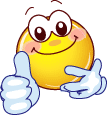 Pevne verím, že sa čoskoro stretneme zdraví a v lepšej epidemiologickej situácií. V prípade akýchkoľvek otázok ma kontaktujte emailom : (erikabacova@centrum.sk) 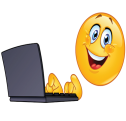 Pracovný list- V. C, V. D			 Meno a priezvisko: 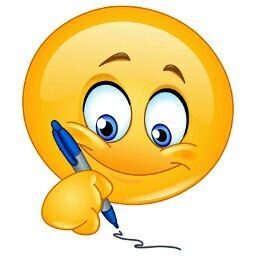 1. Priblíž, ako človeku v minulosti poslúžil oheň Ako ho človek získal?			 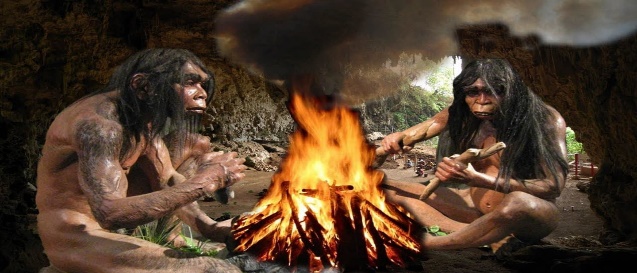 _________________________________________________________________Ako sa ho naučil vyrobiť?_________________________________________________________________Načo ho človek používal?_________________________________________________________________2. Približne kedy bolo vynájdené koleso? 			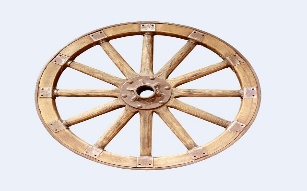 a) pred 2000 rokmib) pred 5000 rokmic) pred 6000 rokmi3. Načo ho človek využíval?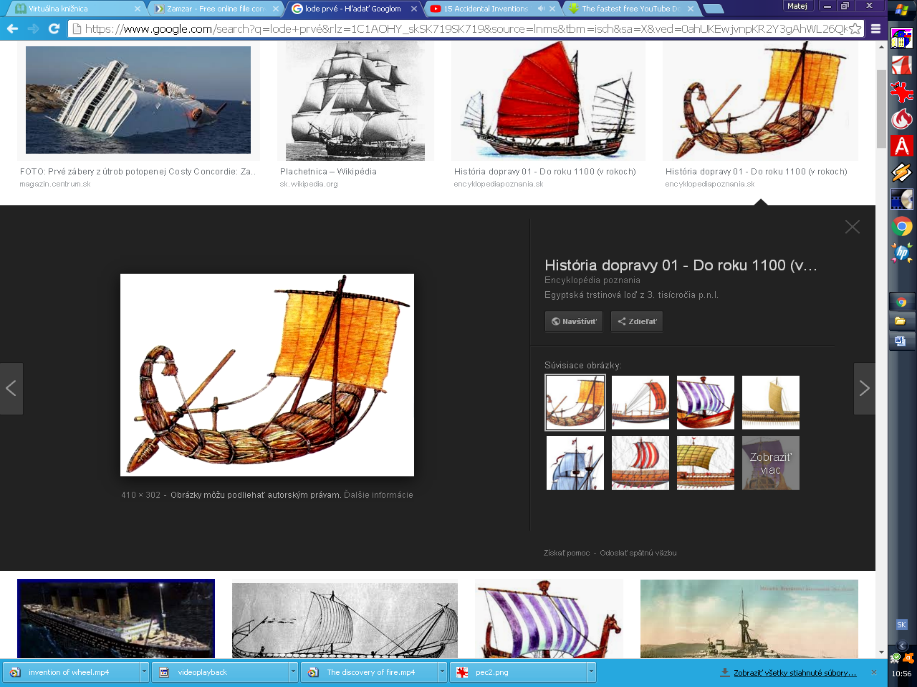 4. V ktorom prípade sa využíva sila vetra?a) plavba na motorovom člneb) plavba na parníku
c) plavba na plachetnici5. Vodné kolesá sa v minulosti využívali naa) prepravu po cestáchb) výrobu nástrojovc) mletie obilia na múku6. Akými dopravnými prostriedkami si už cestoval?7. Čo vynašiel slovenský vynálezca Štefan Banič? a) koleso                     	                                        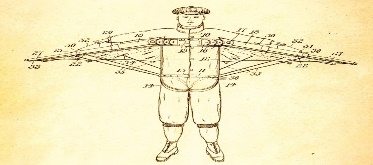 b) vzducholoďc) padák8.  Čo je parník?a) loď poháňaná vetrom				   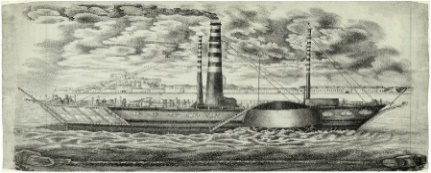 b) vlakc) loď poháňaná parou9. Na obrázku sa nachádza slávny taliansky moreplavec v španielskych službách. Pochádzal z talianskeho prístavného mesta Janov. Napíš jeho celé meno.	______________________________________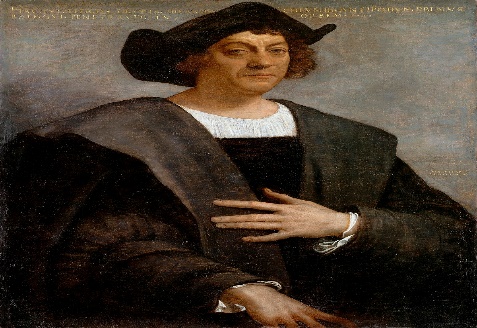 10. Doplň:Tento slávny moreplavec v roku 1492 objavil ________________________. 